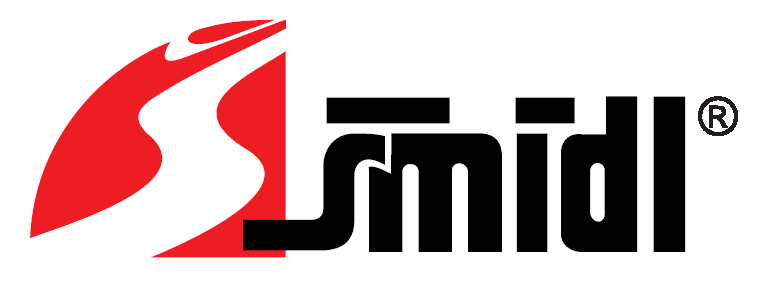 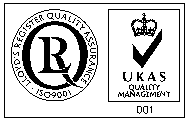 Doprava, logistika, spediceŠmídl s.r.o.Čs. armády 991564 01 ŽamberkIČ: 26009030DIČ: CZ26009030					   	                           	V Žamberku dne 02. 1. 2017Věc:    Objednávka	Objednáváme u Vás celoroční provádění STK, měření emisí a ověřování tachografů nákladních a přípojných vozidel v následujících cenách:	STK nákladních vozidel 	1250,-	STK přípojných vozidel 	650,-	měření emisí 			800,-	ověřování tachografu	2500,-	Fakturujte prosím na výše uvedenou adresu Šmídl s.r.o. 	Těšíme se na další spolupráci s Vámi.S pozdravem Michaela Vorlíčková